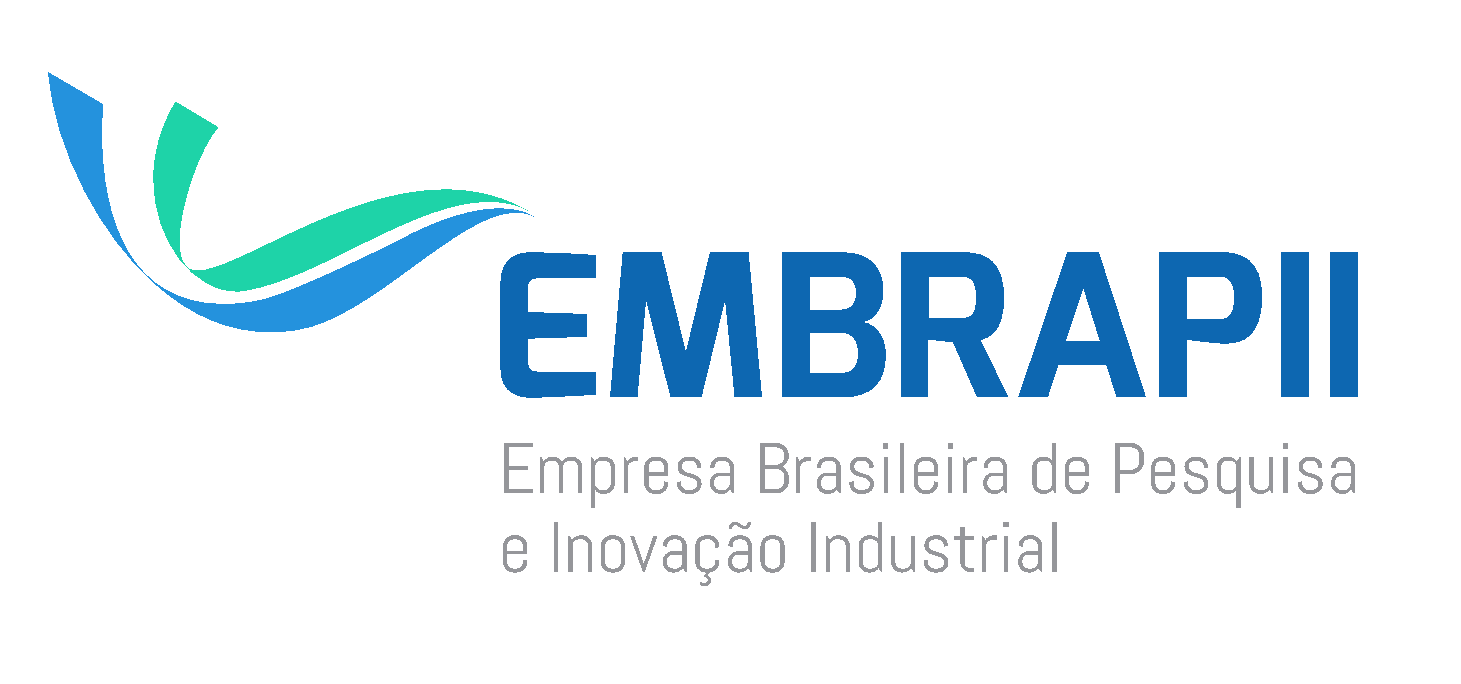 <Cidade-UF>, <dia> de <mês> de 2022.À Associação Brasileira de Pesquisa e Inovação Industrial - EMBRAPIIRef.: Candidatura ao credenciamento EMBRAPII, Chamada Pública 03/2022Carta ConsultaNa qualidade de representante legal da(o) <nome da Instituição proponente da candidatura>, manifesto formal interesse de participar da Chamada Pública EMBRAPII 03/2022 com vistas ao credenciamento do <nome da unidade candidata ao credenciamento> como Unidade EMBRAPII em estruturação, para atuar no foco temático <escolher somente um foco temático entre Bioeconomia Florestal ou Economia Circular ou Materiais Avançados ou Biotecnologia e Biofármacos> com a área de competência intitulada <inserir título da área de competência proposta para credenciamento>, com a abrangência e sublinhas de atuação detalhadas abaixo:<Inserir aqui uma argumentação sintética, limitada obrigatoriamente a duas (02) páginas, trazendo o delineamento e a abrangência da área de competência pleiteada no credenciamento, com até 3 sublinhas de atuação. Este conteúdo subsidiará a análise da experiência e o perfil do grupo candidato na fase 1 da chamada.Tanto o título da área de competência quanto das sublinhas não precisam ser necessariamente transcrições literais dos direcionamento dos temas listados na seção 3 da Chamada, podendo receber denominações especiais, a critério da candidata, para bem comunicá-las com seu mercado de P,D&I. Neste caso, a denominação da área de competência e suas sublinhas serão também objetos de análise durante o processo de seleção para credenciamento. Informo ter pleno conhecimento do inteiro teor da Chamada Pública EMBRAPII 03/2022, especialmente dos requisitos necessários ao credenciamento como Unidade EMBRAPII. Por oportuno, declaro o integral aceite das regras estabelecidas na presente Chamada, na Orientação Operacional 01.2022, no Manual de Operação EMBRAPII, e sua documentação assessória.Por fim, declaro integral comprometimento no apoio ao grupo candidato em caso de sucesso no credenciamento, que inclui e não e se limitará à implementação de medidas administrativas voltadas à gestão eficaz, conforme preconiza o Sistema de Excelência Operacional da EMBRAPII.Atenciosamente,________________________________________________________<Nome e assinatura do responsável legal pela Instituição proponente><Cargo do responsável legal><Telefone para contato>